Register of Data Processors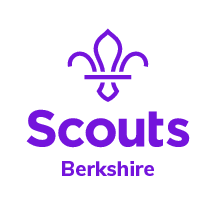  September 2018OrganisationDataInternal ownerDSA in place?NotesBSELPersonnel and payrollIan AitkenNoCompassAdult membership databaseUKHQHQ DP PolicyPrivacy and DP Policy (within POR, page 9-10) OSMNames and emails for those using the ‘County Dashboard’Pete JeffreysSecurity and GDPR statementMailchimpAdult membership informationPete JeffreysYes (4th June 2018)DropboxDofE information? Could you clarity? Karen Thurlow / Peter ChristmasHostigationEmail & website database (encrypted)Elliot BergBackup infrastructure providerTri ComputersPete Jeffreys YesLivedriveStaff laptop complete backupsKaren Thurlow / Pete Jeffreys LinodeEmail & website database Elliot Berg Linode privacy policyPrimary infrastructure provider SlackLimited adult membership informationElliot BergSlack privacy policyUsed as an internal chat tool for the IT Team - may contain data such as email address or membership number while discussing support tickets.